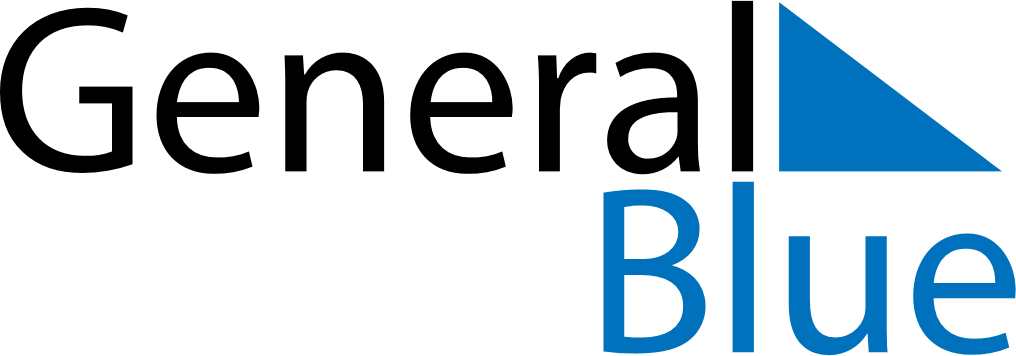 November 2020November 2020November 2020GuamGuamMONTUEWEDTHUFRISATSUN12345678All Souls’ DayElection Day9101112131415Veterans Day1617181920212223242526272829Thanksgiving DayDay after Thanksgiving Day30